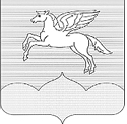 СОБРАНИЕ ДЕПУТАТОВ                                                                        ГОРОДСКОГО ПОСЕЛЕНИЯ «ПУШКИНОГОРЬЕ»ПУШКИНОГОРСКОГО РАЙОНА ПСКОВСКОЙ ОБЛАСТИР Е Ш Е Н И Е  от 18.10.2012 г. №118рп.  Пушкинские Горы(принято на девятнадцатой сессии Собрания депутатовгородского поселения «Пушкиногорье» первого созыва)О внесении изменений и дополнений в РешениеСобрания депутатов городского поселения«Пушкиногорье» от 23.12.2011 г. № 92 « Об утверждении  Программы приватизациимуниципального имущества, находящегося в собственности городского поселения «Пушкиногорье»В соответствии с Федеральным законом от 21.12.2001 N 178-ФЗ "О приватизации государственного и муниципального имущества", Федеральным законом от 06.10.2003 N 131-ФЗ "Об общих принципах организации местного самоуправления в Российской Федерации", Положением о приватизации муниципального имущества городского поселения «Пушкиногорье», утвержденным  Решением Собрания депутатов городского поселения «Пушкиногорье» от 30.11.2010 N 47 (с изменениями от 17.12.2010),  руководствуясь статьей 24 Устава муниципального образования городского поселения "Пушкиногорье", Собрание депутатов городского поселения «Пушкиногорье»Р Е Ш И Л О :1. Внести в программу приватизации муниципального имущества, находящегося в собственности городского поселения «Пушкиногорье» на 2012 год, утвержденную решением Собрания депутатов городского поселения «Пушкиногорье» от 23.12.2011 N 92следующее изменение:1. В раздел 1 "Перечень муниципальных объектов нежилого фонда, которые планируется приватизировать в 2012 году»  добавить:3.  Утвердить изменения, внесенные в Программу приватизации муниципального имущества, находящегося в собственности муниципального образования городского поселения "Пушкиногорье", на 2012 год.4. Настоящее решение вступает в силу с момента его обнародования.5. Обнародовать настоящее решение в соответствии с Уставом.Главамуниципального образованиягородского поселения«Пушкиногорье»                                                                            Ю.А. Гусев2Здание администрациид. БлажиВ течение года